Общество с ограниченной ответственностью «Центр «Эксперт-профи»ООО «ЦО «Эксперт-профи» Юридический адрес: 357538, Ставропольский край, г. Пятигорск, ул. Краснознаменная, дом 10А, ИНН 2632115708, КПП	263201001, ОГРН 1202600003726, ОКПО 43781232, ОКВЭД 63.11, расчетный счет	 40702810860100000616, Банк Ставропольское отделение № 5230 ПАО Сбербанк г. Ставрополь БИК 040702615 Корреспондентский счет 30101810907020000615Утверждаю:Директор ООО «ЦО «Эксперт-профи»_____________Э.Д. Власова«____»__________2020г.ОТЧЁТПО ИТОГАМ ПРОВЕДЕНИЯ НЕЗАВИСИМОЙ ОЦЕНКИ КАЧЕСТВАУСЛОВИЙ ОКАЗАНИЯ УСЛУГ ПО ПРОВЕДЕНИЮ НЕЗАВИСИМОЙ ОЦЕНКИ КАЧЕСТВА УСЛОВИЙ ОКАЗАНИЯ ОБРАЗОВАТЕЛЬНЫХ УСЛУГ ОРГАНИЗАЦИЯМИ, ОСУЩЕСТВЛЯЮЩИМИ ОБРАЗОВАТЕЛЬНУЮ ДЕЯТЕЛЬНОСТЬГОРОДА МИНЕРАЛЬНЫЕ ВОДЫПятигорск, 2020 годСОДЕРЖАНИЕ1. ОБЩИЕ СВЕДЕНИЯ ОБ ИССЛЕДОВАНИИ	31.1. ИНФОРМАЦИЯ ОБ ОПЕРАТОРЕ НЕЗАВИСИМОЙ ОЦЕНКИ КАЧЕСТВА УСЛОВИЙ ОСУЩЕСТВЛЕНИЯ ОБРАЗОВАТЕЛЬНОЙ ДЕЯТЕЛЬНОСТИ ОРГАНИЗАЦИЯМИ, ОСУЩЕСТВЛЯЮЩИМИ ОБРАЗОВАТЕЛЬНУЮ ДЕЯТЕЛЬНОСТЬ ГОРОДА МИНЕРАЛЬНЫЕ ВОДЫ	31.2. ОСНОВНЫЕ СВЕДЕНИЯ	41.3. МЕТОДИКА ПРОВЕДЕНИЯ НОК. ПРЕДЕЛЬНАЯ ОШИБКА РЕПРЕЗЕНТАТИВНОСТИ.	51.4. СТРУКТУРА И ХАРАКТЕРИСТИКА ВЫБОРОЧНОЙ СОВОКУПНОСТИ ИССЛЕДОВАНИЯ.	112. ПОКАЗАТЕЛИ, ХАРАКТЕРИЗУЮЩИЕ ОТКРЫТОСТЬ И ДОСТУПНОСТЬ ИНФОРМАЦИИ В УЧРЕЖДЕНИЯХ ДОПОЛНИТЕЛЬНОГО ОБРАЗОВАНИЯ	125. ПОКАЗАТЕЛИ, ХАРАКТЕРИЗУЮЩИЕ ДОБРОЖЕЛАТЕЛЬНОСТЬ, ВЕЖЛИВОСТЬ РАБОТНИКОВ В УЧРЕЖДЕНИЯХ ДОПОЛНИТЕЛЬНОГО ОБРАЗОВАНИЯ ГОРОДА МИНЕРАЛЬНЫЕ ВОДЫ                                                                                                                                                     256. ПОКАЗАТЕЛИ, ХАРАКТЕРИЗУЮЩИЕ КРИТЕРИЙ «УДОВЛЕТВОРЕННОСТЬ УСЛОВИЯМИ ОКАЗАНИЯ УСЛУГ»	28РЕЙТИНГ ОБРАЗОВАТЕЛЬНЫХ ОРГАНИЗАЦИЙ, ОСУЩЕСТВЛЯЮЩИХ ОБРАЗОВАТЕЛЬНУЮ ДЕЯТЕЛЬНОСТЬ ГОРОДА МИНЕРАЛЬНЫЕ ВОДЫ	291. ОБЩИЕ СВЕДЕНИЯ ОБ ИССЛЕДОВАНИИ1.1. ИНФОРМАЦИЯ ОБ ОПЕРАТОРЕ НЕЗАВИСИМОЙ ОЦЕНКИ КАЧЕСТВА УСЛОВИЙ ОСУЩЕСТВЛЕНИЯ ОБРАЗОВАТЕЛЬНОЙ ДЕЯТЕЛЬНОСТИ ОРГАНИЗАЦИЯМИ, ОСУЩЕСТВЛЯЮЩИМИ ОБРАЗОВАТЕЛЬНУЮ ДЕЯТЕЛЬНОСТЬ ГОРОДА МИНЕРАЛЬНЫЕ ВОДЫОбщая информацияОбщество с ограниченной ответственностью «Центр оценки «Эксперт-профи»ООО «ЦО «Эксперт-профи»ОКОПФ 12300 - общество с ограниченной ответственностьюОКФС 16 - Частная собственностьИНН 2632115708КПП 263201001Дата постановки на учет 16.03.2020 г.Информация о месте нахожденияПочтовый индекс 357500Код и наименование страны 643 - Российская ФедерацияКод и наименование субъекта 26 - Ставропольский крайОКАТО 07427000000 – Пятигорск Наименование элемента улично-дорожной сети - ул. МосковскаяНомер здания - дом 51 офис 305Номера телефонов  8 (928)305-62-35, 8 (928) 970-30-68 Адреса электронной почты    expert-profi2020@bk.ruИнформация о государственном контрактеКонтракт № 7/20 от 29.06.2020г.На оказание услуг по проведению независимой оценки качества условий осуществления образовательной деятельности организациями, осуществляющими образовательную деятельность в 2020 г.1.2. ОСНОВНЫЕ СВЕДЕНИЯКлючевые слова: город, удовлетворенность условиями предоставления услуг организациями, осуществляющими образовательную деятельность, качество образовательных услуг, критерии качества образовательных услуг, воспитанники учреждений дополнительного образования, родители (законные представители), учреждения дополнительного образования.Объект исследования: Потребители услуг организаций, проживающие в городе Минеральные Воды, старше 18 лет, родители (законные представители) детей, посещающих образовательные организации.Объекты оценки:Цель независимой оценки качества: исследовать показатели, характеризующие общие критерии оценки качества условий осуществления образовательной деятельности организациями, осуществляющими образовательную деятельность по дополнительным образовательным программам.Предмет независимой оценки качества – удовлетворенность населения качеством условий предоставления образовательных услуг, оказываемых учреждениями дополнительного образования города Минеральные Воды. Задачи независимой оценки качества:1) Изучить показатели, характеризующие открытость и доступность информации об учреждении дополнительного образования, осуществляющем образовательную деятельность;2) Охарактеризовать показатели, характеризующие комфортность условий, в которых осуществляется образовательная деятельность;3) Выявить и охарактеризовать показатели, характеризующие доступность образовательной деятельности для инвалидов;4) Провести контент-анализ сайтов учреждений дополнительного образования, участвующих в НОК УООДО;5) Осуществить рейтингование учреждений дополнительного образования города Минеральные Воды.Методология исследования: 1) проведение количественного формализованного опроса различных субъектов образовательного процесса на территории города Минеральные Воды; 2) анализ и интерпретация полученных эмпирических данных; 3) подготовка аналитического отчета.В результате исследования, проведена оценка качества условий осуществления образовательной деятельности организациями, осуществляющими образовательную деятельность в сфере дополнительного образования в городе Минеральные Воды, выделены проблемы, характерные для учреждений города.1.3. МЕТОДИКА ПРОВЕДЕНИЯ НОК. ПРЕДЕЛЬНАЯ ОШИБКА РЕПРЕЗЕНТАТИВНОСТИ. Независимая оценка качества условий предоставления образовательных услуг в учреждениях дополнительного образования города Минеральные Воды проводится в форме социологического исследования, которое выражается в определении уровня удовлетворенности населения условиями предоставления образовательных услуг. Методология рейтингования учреждений дополнительного образования осуществляется с учетом новейших научных достижений в области управления образованием, современных общественных запросов, а также системных приоритетов государственной политики в сфере образования и культуры, зафиксированных в программных правительственных документах, нормативно-правовых и инструктивно-методических материалах: Федеральный закон «Об образовании в Российской Федерации» от 29 декабря 2012 года № 273-ФЗ (статья 95 «Независимая оценка качества образования»); Федеральный закон от 4 апреля 2005 г. № 32-ФЗ «Об Общественной Палате Российской Федерации» (п. 1-2 статьи 2 «Общественная палата призвана обеспечить согласование общественно значимых интересов граждан Российской Федерации, общественных объединений, органов государственной власти и органов местного самоуправления для решения наиболее важных вопросов экономического и социального развития, обеспечения национальной безопасности, защиты прав и свобод граждан Российской Федерации, конституционного строя Российской Федерации и демократических принципов развития гражданского общества в Российской Федерации»);Федеральный закон от 05.12.2017 № 392-ФЗ "О внесении изменений в отдельные законодательные акты Российской Федерации по вопросам совершенствования проведения независимой оценки качества условий оказания услуг организациями в сфере культуры, охраны здоровья, образования, социального обслуживания и федеральными учреждениями медико-социальной экспертизы";Постановление Правительства Российской Федерации от 31.05.2018 № 638 "Об утверждении Правил сбора и обобщения информации о качестве условий оказания услуг организациями в сфере культуры, охраны здоровья, образования, социального обслуживания и федеральными учреждениями медико-социальной экспертизы";Приказ Министерства культуры Российской Федерации от 27.04.2018 № 599 "Об утверждении показателей, характеризующих общие критерии оценки качества условий оказания услуг организациями культуры";Приказ Министерства культуры Российской Федерации от 20.11.2015 № 2834 "Об утверждении Порядка обеспечения условий доступности для инвалидов объектов культурного наследия, включенных в единый государственный реестр объектов культурного наследия (памятников истории и культуры) народов Российской Федерации";Приказ Министерства культуры Российской Федерации от 20.02.2015 № 277 "Об утверждении требований к содержанию и форме предоставления информации о деятельности организаций культуры, размещаемой на официальных сайтах уполномоченного федерального органа исполнительной власти, органов государственной власти субъектов Российской Федерации, органов местного самоуправления и организаций культуры в сети «Интернет";Приказ Министерства труда и социальной защиты Российской Федерации от 31.05.2018 № 344н "Об утверждении Единого порядка расчета показателей, характеризующих общие критерии оценки качества условий оказания услуг организациями в сфере культуры, охраны здоровья, образования, социального обслуживания и федеральными учреждениями медико-социальной экспертизы";Приказ Министерства труда и социальной защиты Российской Федерации от 30.10.2018 № 675н "Об утверждении Методики выявления и обобщения мнения граждан о качестве условий оказания услуг организациями в сфере культуры, охраны здоровья, образования, социального обслуживания и федеральными учреждениями медико-социальной экспертизы";Приказ Министерства финансов Российской Федерации от 22.07.2015 № 116н "О составе информации о результатах независимой оценки качества образовательной деятельности организаций, осуществляющих образовательную деятельность, оказания услуг организациями культуры, социального обслуживания, медицинскими организациями, размещаемой на официальном сайте для размещения информации о государственных и муниципальных учреждениях в информационно-телекоммуникационной сети "Интернет", и порядке ее размещения".Проект приказа Министерства финансов Российской Федерации "О составе информации о результатах независимой оценки качества условий осуществления образовательной деятельности организациями, осуществляющими образовательную деятельность, условий оказания услуг организациями культуры, социального обслуживания, медицинскими организациями, федеральными учреждениями медикосоциальной экспертизы, размещаемой на официальном сайте для размещения информации о государственных и муниципальных учреждениях в информационно-телекоммуникационной сети "Интернет", включая единые требования к такой информации, и порядок ее размещения, а также требованиях к качеству, удобству и простоте поиска указанной информации".Статья 36.1 и статья 36.2 Закона Российской Федерации от 09.10.1992 № 612-1 "Основы законодательства Российской Федерации о культуре";Единый порядок расчета показателей, характеризующих общие критерии оценки качества условий оказания услуг организациями в сфере культуры, охраны здоровья, образования, социального обслуживания и федеральными учреждениями медико-социальной экспертизы (далее соответственно – организации социальной сферы, Единый порядок), разработан в целях методического обеспечения проведения независимой оценки качества условий оказания услуг организациями социальной сферы (далее – независимая оценка качества) в соответствии с частью 2 статьи 12 Федерального закона от 5 декабря 2017 г. № 392-ФЗ «О внесении изменений в отдельные законодательные акты Российской Федерации по вопросам совершенствования проведения независимой оценки качества условий оказания услуг организациями в сфере культуры, охраны здоровья, образования, социального обслуживания и федеральными учреждениями медико-социальной экспертизы».Значения показателей оценки качества рассчитываются в баллах и их максимально возможное значение составляет 100 баллов:а) для каждого показателя оценки качества;б) по учреждению;в) в целом по отрасли, субъекту Российской Федерации, Российской Федерации. Исследование проводилось методом анкетирования в форме формализованного онлайн-интервью различных субъектов образовательного процесса, постоянно проживающих на территории города Минеральные Воды, по инструментарию, согласованному с заказчиком, основанном на едином порядке расчета показателей, характеризующих общие критерии оценки качества условий оказания услуг организациями в сфере культуры, охраны здоровья, образования, социального обслуживания и федеральными учреждениями медико-социальной экспертизы.Анкета для субъектов образовательного процесса включили в себя вопросы, разделенные на смысловые блоки: блок вопросов о социально-демографических характеристиках респондентов, характеристиках образовательного процесса, критериях оценки качества образовательного процесса в учреждениях дополнительного образования города Минеральные Воды. Для определения данных о демографической структуре населения города Минеральные Воды, расчета численности выборочной совокупности по территориям исследования был использован метод обобщающих показателей (который позволяет охарактеризовать половозрастную структуру и численность населения при помощи абсолютных и относительных величин) и методы интерполяции и экстраполяции.Объем выборочной совокупности среди получателей образовательных услуг (родителей воспитанников учреждений дополнительного образования) составил 847 респондентов. Следует отметить, что 78,4% опрошенных составили женщины в возрасте от 37 до 45 лет (Рисунок 1).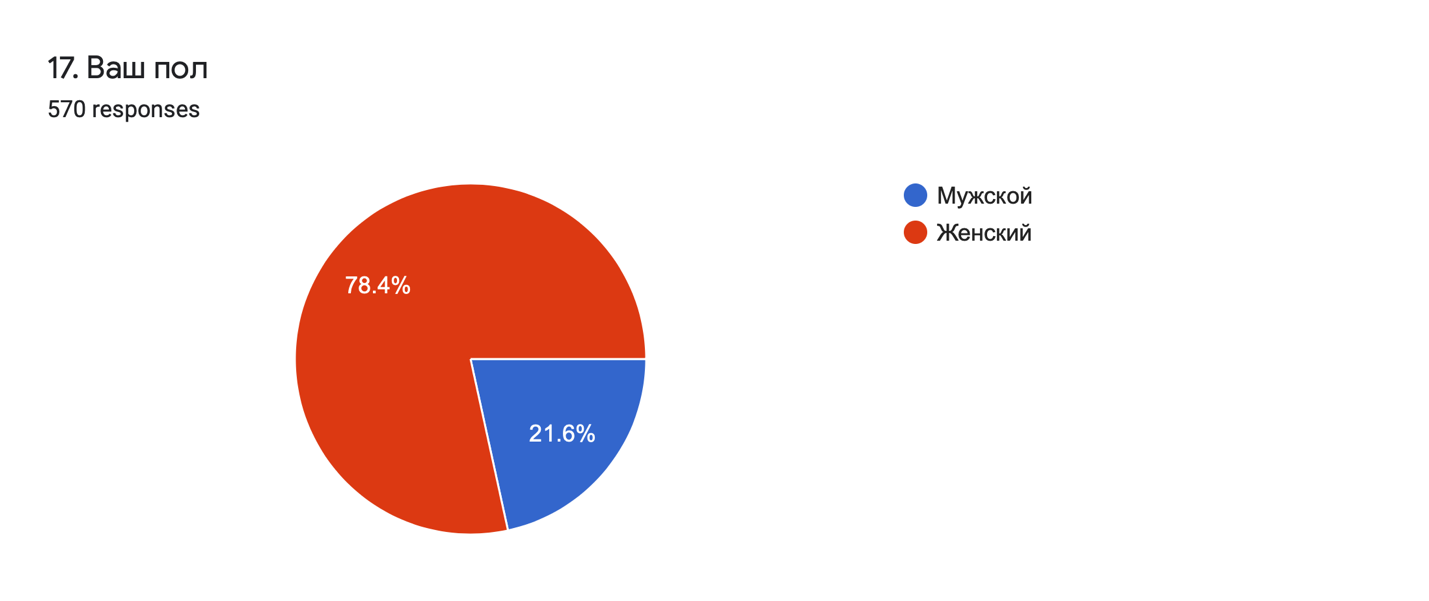 Рисунок 1. Половая дифференциация опрошенных.На первом этапе обработки данных проведена проверка их достоверности, которая осуществлялась в два этапа:анализ корректности ввода данных путем случайно-выборочного сопоставления материалов в электронной базе данных, проверка дубликатов наблюдений;при помощи специализированных алгоритмов языка программирования для статистических вычислений R (sort cases, weight), проведен ремонт выборки в соответствии с социально-демографическими характеристиками населения города Минеральные Воды, представленными в анкете.Расчет показателей, характеризующих общие критерии оценки качества условий оказания услуг организациями в сфере образования, осуществлялся согласно методике, утвержденной приказом Минтруда России от 31 мая 2018 года (№ 344н), а также приказом Министерства Просвещения Российской Федерации от 13 марта 2019 года № 114 «Об утверждении показателей, характеризующих общие критерии оценки качества условий осуществления образовательной деятельности организациями, осуществляющими образовательную деятельность по основным общеобразовательным программам среднего профессионального образования, основным программам профессионального обучения, дополнительным общеобразовательным программам».1.4. СТРУКТУРА И ХАРАКТЕРИСТИКА ВЫБОРОЧНОЙ СОВОКУПНОСТИ ИССЛЕДОВАНИЯДля анализа первичной информации (электронного массива данных по результатам эмпирического исследования) в целях выявления латентных причинно-следственных связей признаков были использованы многомерные методы статистического анализа данных: анализ соответствий, кластерный анализ, двухэтапный кластерный анализ и метод «деревьев решений (CHAID) на базе пакета IBM SPSS Statistics 23.0, Excel, язык программирования для статистических вычислений R.При анализе материалов и результатов исследования использовались одномерные методы анализа данных: анализ частотных распределений, анализ таблиц сопряженности, корреляционный анализ. Для проверки выявления статистической связи между переменными применялись: критерий хи-квадрат, методы оценки риска, тест МакНемара, а также коэффициенты F и V Крамера. При оценке наличия статистической связи между двумерными переменными были использованы статистики Кокрена и Ментеля-Хенцеля.Общая логика анализа полученных данных предполагает следующую структуру построения отчета: анализ обобщенного мнения получателей образовательных услуг (родителей (законных представителей)), контент-анализ сайтов учреждений дополнительного образования, оказывающих образовательные услуги, рейтинг учреждений дополнительного образования.2. ПОКАЗАТЕЛИ, ХАРАКТЕРИЗУЮЩИЕ ОТКРЫТОСТЬ И ДОСТУПНОСТЬ ИНФОРМАЦИИ В УЧРЕЖДЕНИЯХ ДОПОЛНИТЕЛЬНОГО ОБРАЗОВАНИЯ.В соответствии со статьей 29 Федерального закона от 29.12.2012 №273-ФЗ «Об образовании в Российской Федерации» образовательные организации формируют открытые и общедоступные информационные ресурсы, содержащие информацию об их деятельности, и обеспечивают доступ к таким ресурсам посредством размещения их в информационно-телекоммуникационных сетях, в том числе на официальном сайте образовательной организации в сети «Интернет», а также обеспечивают открытость и доступность информации и документов, определенных указанной статьей закона. Приказом Федеральной службы по надзору в сфере образования и науки (Рособрнадзор) от 29.05.2014 № 785 были утверждены основные требования к структуре официального сайта образовательной организации в информационно - телекоммуникационной сети «Интернет» и формату представления на нем информации. В соответствии с данным приказом все образовательные организации должны разработать и использовать в текущей деятельности сайт в сети «Интернет».Далее в таблице 1 представлена информация о количественных значениях группы показателей, характеризующих соответствие информации о деятельности организации, размещенной на общедоступных информационных ресурсах, ее содержанию и порядку (форме) размещения, установленным нормативным правовым актам. Данный показатель состоит из трех разделов:По результатам оценки такого критерия, как Соответствие информации о деятельности организации, размещенной на общедоступных информационных ресурсах, ее содержанию и порядку размещения, установленным нормативным правовым актам обнаружено, что у всех учреждений дополнительного образования имеются официальные сайты в сети «Интернет», а в помещениях учреждений дополнительного образования размещены информационные стенды, соответствующие требованиям Закона Российской Федерации от 07.02.1992 №2300-1 «О защите прав потребителей». Следует отметить, что все сайты учреждений дополнительного образования, соответствуют основным требования к образовательным организациям, достаточно регулярно обновляются и имеют различные формы коммуникации с получателями услуг и их законными представителями.Общие недостатки учреждений дополнительного образования, осуществляющих образовательные услуги:Отсутствуют сведения о положениях, о структурных подразделениях (об органах управления) с приложением копий указанных положений. На сайте должна быть отображена данная информация или должно быть указано, что данных структурных подразделений нет;Информация о материально-техническом обеспечении образовательной деятельности (в том числе: наличие оборудованных учебных кабинетов, объектов для проведения практических занятий, библиотек, объектов спорта, средств обучения и воспитания, в том числе приспособленных для использования инвалидами и лицами с ограниченными возможностями здоровья).Информация об обеспечении доступа в здания учреждений дополнительного образования, осуществляющих образовательную деятельность, инвалидов и лиц с ограниченными возможностями здоровья.Информация об условиях питания воспитанников, в том числе инвалидов и лиц с ограниченными возможностями здоровья (при наличии).Информация об условиях охраны здоровья воспитанников, в том числе инвалидов и лиц с ограниченными возможностями здоровья.Информация об электронных образовательных ресурсах, к которым обеспечивается доступ обучающихся, в том числе приспособленные для использования инвалидами и лицами с ограниченными возможностями здоровья (*информация должна быть представлена при наличии в учреждении дополнительного образования).Информация о наличии специальных технических средств обучения коллективного и индивидуального пользования для инвалидов и лиц с ограниченными возможностями здоровья (*информация должна быть представлена при наличии в учреждении дополнительного образования).Согласно требованию Приказа Рособрнадзора от 29.05.2014 № 785 «Об утверждении требований к структуре официального сайта образовательной организации в информационно-телекоммуникационной сети "Интернет" и формату представления на нём информации» (с изм. от 14.05.2019) наличие или отсутствие вышеперечисленных пунктов, должно быть четко отражено на сайте учреждений, занимающихся образовательной деятельностью.В результате проведенного анализа информации, представленной на сайтах учреждений дополнительного образования, можно констатировать, что на сайтах учреждений представлены различные сведения по разделу 1.1. «Соответствие информации о деятельности организации, размещенной на общедоступных информационных ресурсах, ее содержанию и порядку размещения, установленным нормативным правовым актам», при этом, существенно дифференцирована полнота и актуальность этой информации. Одним из важнейших критериев, определяющих уровень информационной открытости учреждений дополнительного образования, является возможность дистанционного взаимодействия с образовательной организацией. Анализ сайтов показал, что информативность раздела «Обеспечение на официальном сайте образовательной организации наличия и функционирования дистанционных способов взаимодействия с получателями услуг» достаточно высока. На сайтах почти всех организаций имеются сведения о кадровом составе, графике и режиме работы, контактные телефоны и адреса электронной почты. Оценка такого критерия, как «Доля получателей услуг, удовлетворенных открытостью, полнотой и доступностью информации о деятельности организации, размещенной на информационных стендах в помещениях учреждений дополнительного образования, на сайте организации в информационно-телекоммуникационной сети Интернет (в % от общего числа)», показал, что средняя оценка степени удовлетворенности очень высока (95,31 из 100 возможных). Результаты экспертного мониторинга информационных ресурсов учреждений дополнительного образования города Минеральные Воды показывают, что не все сайты включают в себя информацию о наименовании структурных подразделений. Кроме того, проведенный контент-анализ информационных сайтов показал, что ресурсы организаций, предоставляющих услуги в сфере дополнительного образования, нуждаются в обновлении.Таблица 2. - Результаты мониторинга соответствия информации о деятельности учреждений дополнительного образования, размещенной на общедоступных информационных ресурсах, ее содержанию и порядку размещения, установленным нормативным правовым актамНаиболее высокие оценки получили такие учреждения дополнительного образования: Муниципальное бюджетное учреждение дополнительного образования "Детская школа искусств ИМ. Д.Б. Кабалевского" Минераловодского городского округа Ставропольского края и Муниципальное казенное учреждение дополнительного образования "Детская художественная школа" Минераловодского городского округа Ставропольского края.Визуальное исследование информационных стендов учреждений дополнительного образования города Минеральные Воды показало, что вся имеющаяся на них информация в целом соответствует ее содержанию и порядку (форме) размещения, установленным нормативным правовым актам.Вместе с тем, более 1/3 респондентов не используют сайт организации, в качестве источника информации и средства коммуникации.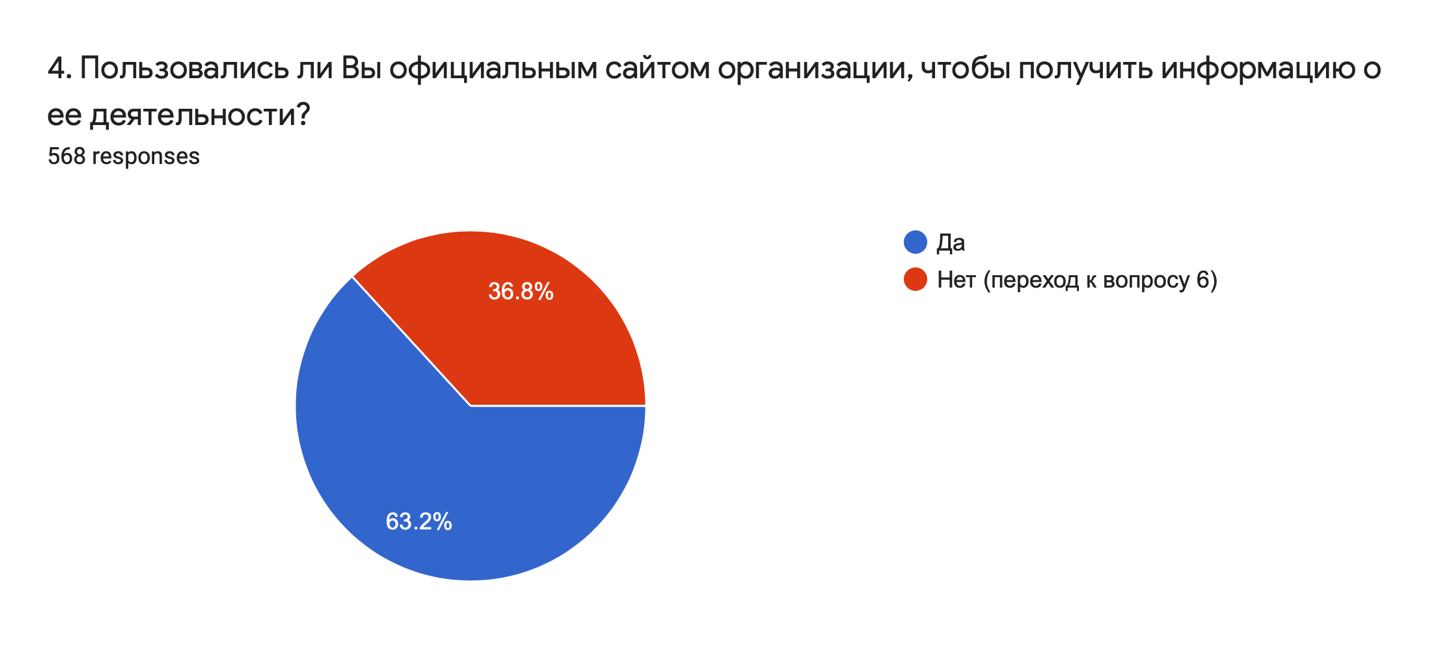 Рисунок 2. Пользовались ли Вы официальным сайтом организации, чтобы получить информацию о ее деятельности? Далее в таблице 3 Представлен рэнкинг учреждений дополнительного образования города Минеральные Воды по группе показателей, характеризующих открытость и доступность информации об организации, осуществляющей образовательную деятельность.Таблица 3. –Рэнкинг учреждений дополнительного образования по группе показателей, характеризующих открытость и доступность информации об организации, осуществляющей образовательную деятельность, баллыСреднее значение по данному показателю составило 81,72 балла. Анализ рэнкинга показывает, что в лидирующей группе по данному показателю оказались такие учреждения дополнительного образования как, Муниципальное бюджетное учреждение дополнительного образования "Детская школа искусств ИМ. Д.Б. Кабалевского" Минераловодского городского округа Ставропольского края.В нижней части рэнкинга по показателям, характеризующих открытость и доступность информации об учреждении, оказались такие организации, как Муниципальное бюджетное учреждение дополнительного образования "Детская музыкальная школа" Минераловодского городского округа Ставропольского края. По нашему мнению, это связано с происходящими ремонтными работами в учреждении дополнительного образования.В целом анализ учреждений дополнительного образования города Минеральные Воды по показателям, характеризующим открытость и доступность информации об организации, осуществляющей образовательную деятельность, достаточно высокий.3. ПОКАЗАТЕЛИ, ХАРАКТЕРИЗУЮЩИЕ КОМФОРТНОСТЬ УСЛОВИЙ, В КОТОРЫХ ОСУЩЕСТВЛЯЕТСЯ ОБРАЗОВАТЕЛЬНАЯ ДЕЯТЕЛЬНОСТЬСледующим этапом проведения исследования стал анализ показателей комфортности условий, в которых осуществляется образовательная деятельность в учреждениях дополнительного образования города Минеральные Воды. В группу данных показателей входят следующие критерии:- наличие зоны отдыха (ожидания);- наличие и понятность навигации внутри организации;- наличие и доступность питьевой воды;- наличие и доступность санитарно-гигиенических помещений;- санитарное состояние помещений организации- доля получателей образовательных услуг, удовлетворенных комфортностью условий, в которых осуществляется образовательная деятельность (в % от общего числа опрошенных получателей образовательных услуг).Визуальный осмотр учреждений дополнительного образования показал, что у большинства учреждений имеется и понятна навигация внутри территории. Также все организации обеспечены питьевой водой на своей территории и доступными санитарно-гигиеническими помещениями. Судя по данным опроса родителей (законных представителей) получателей образовательных услуг, к числу организаций, получатели которых наиболее удовлетворены комфортностью условий, в которых осуществляется образовательная деятельность, является Муниципальное бюджетное учреждение дополнительного образования "Детская школа искусств ИМ. Д.Б. Кабалевского" Минераловодского городского округа Ставропольского края.Анализ результатов социологического исследования показывает, что в среднем 91,7% респондентов полностью удовлетворены комфортностью условий, в которых осуществляется образовательная деятельность (Рисунок 3). 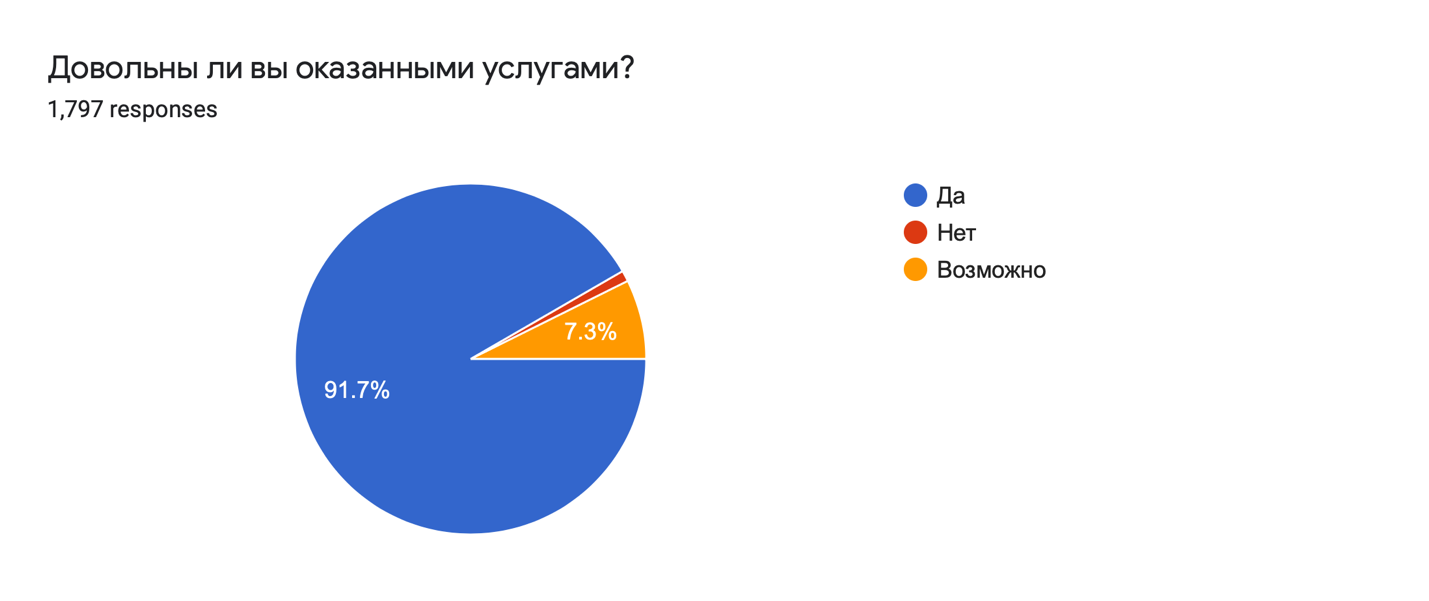 Рисунок 3. Удовлетворены ли вы комфортностью условий, в которых осуществляется образовательная деятельность?Судя по данным опроса родителей (законных представителей) получателей образовательных услуг, к числу организаций, получатели которых наиболее удовлетворены комфортностью условий, в которых осуществляется образовательная деятельность является Муниципальное бюджетное учреждение дополнительного образования "Детская школа искусств ИМ. Д.Б. Кабалевского" Минераловодского городского округа Ставропольского края.Наименее удовлетворены комфортностью условий, в которых осуществляется образовательная деятельность родители (законные представители), чьи дети посещают Муниципальное казенное учреждение дополнительного образования "Детская художественная школа" Минераловодского городского округа Ставропольского края.Далее в таблице 4 представлен рэнкинг учреждений дополнительного образования города Минеральные Воды по показателям, характеризующим комфортность условий, в которых осуществляется образовательная деятельность. Таблица 4. –Рэнкинг учреждений дополнительного образования по группе показателей, характеризующих комфортность условий, в которых осуществляется образовательная деятельность, баллыСреднее значение по данному показателю составило 63,49 балла. В лидирующих позициях рэнкинга по данному критерию оказались такие учреждения: Муниципальное бюджетное учреждение дополнительного образования "Детская музыкальная школа" Минераловодского городского округа Ставропольского края.Наиболее низкие значения общего рэнкинга по показателю комфортности условий, в которых осуществляется образовательная деятельность, оказались у такого учреждения, как Муниципальное казенное учреждение дополнительного образования "Детская художественная школа" Минераловодского городского округа Ставропольского края.4. ПОКАЗАТЕЛИ, ХАРАКТЕРИЗУЮЩИЕ КРИТЕРИЙ «ДОСТУПНОСТЬ УСЛУГ ДЛЯ ИНВАЛИДОВ»Далее была проанализирована группа показателей, характеризующих доступность образовательной деятельности для инвалидов в учреждениях дополнительного образования города Минеральные Воды. В группу данных показателей входят следующие критерии:- оборудование входных групп пандусами (подъемными платформами);- наличие выделенных стоянок для автотранспортных средств инвалидов;- наличие адаптированных лифтов, поручней, расширенных дверных проемов;- наличие сменных кресел-колясок;- наличие специально оборудованных санитарно-гигиенических помещений в организацииОбеспечение в организации условий доступности, позволяющих инвалидам получать образовательные услуги наравне с другими:- дублирование для инвалидов по слуху и зрению звуковой и зрительной информации;- дублирование надписей, знаков и иной текстовой и графической информации знаками, выполненными рельефно-точечным шрифтом Брайля;- возможность предоставления инвалидам по слуху (слуху и зрению) услуг сурдопереводчика (тифлосурдопереводчика);- альтернативной версии сайта организации для инвалидов по зрению;- помощь, оказываемая работниками организации, прошедшими необходимое обучение (инструктирование), по сопровождению инвалидов в помещении организации;- возможность предоставления образовательных услуг в дистанционном режиме или на домуИтак, контент-анализ информационных сайтов показал наличие у всех учреждений дополнительного образования альтернативной версии официального ресурса в сети Интернет для инвалидов по зрению. Входные группы учреждений дополнительного образования города Минеральные Воды оборудованы пандусами, расширенными дверными проемами у таких организаций, как Муниципальное казенное учреждение дополнительного образования "Детская художественная школа" Минераловодского городского округа Ставропольского края и Муниципальное бюджетное учреждение дополнительного образования Детско-юношеская спортивная школа города Минеральные воды,  Муниципальное бюджетное учреждение дополнительного образования "Детская музыкальная школа" Минераловодского городского округа Ставропольского края.Выделенные стоянки для автотранспортных средств инвалидов располагаются также только у Муниципального казенного учреждения дополнительного образования "Детская художественная школа" Минераловодского городского округа Ставропольского края и Муниципального бюджетного учреждения дополнительного образования Детско-юношеская спортивная школа города Минеральные воды. Это говорит о том, что доступность для маломобильных групп населения в учреждениях дополнительного образования развита не совсем достаточно.Помощь, оказываемая работниками организации, прошедшими необходимое обучение (инструктирование), по сопровождению инвалидов в помещении организации, характерна не для многих учреждений дополнительного образования. Рекомендовано всем учреждениям дополнительного образования, участвовавшим в НОК УООДО, пройти курсы повышения квалификации по коммуникативным навыкам работы с детьми-инвалидами и ОВЗ.Далее в таблице 5 представлен рэнкинг учреждений дополнительного образования по показателям, характеризующим доступность условий образовательной деятельности для инвалидов. Таблица 5. – Рэнкинг учреждений дополнительного образования по группе показателей, характеризующих доступность условий, образовательной деятельности для инвалидов, баллыСреднее значение данного показателя составил 39,00 балла. Таким образом, судя по результатам процедуры НОК УООДО, можно констатировать, что не во всех учреждениях дополнительного образования создана не в полном объеме необходимая доступная образовательная среда для людей с ограниченными возможностями. Представляется целесообразным в дальнейшем информировать родителей (законных представителей) интересов учащихся об инновационных формах, механизмах и технологиях, процессах воспитания и обучения, в частности, о формах механизмах инклюзивного образования.5. ПОКАЗАТЕЛИ, ХАРАКТЕРИЗУЮЩИЕ ДОБРОЖЕЛАТЕЛЬНОСТЬ, ВЕЖЛИВОСТЬ РАБОТНИКОВ В УЧРЕЖДЕНИЯХ ДОПОЛНИТЕЛЬНОГО ОБРАЗОВАНИЯ ГОРОДА МИНЕРАЛЬНЫЕ  ВОДЫСледующая группа показателей связана с доброжелательностью и вежливостью работников учреждений дополнительного образования города Минеральные Воды. В группу данных показателей входят следующие критерии:- доля получателей образовательных услуг, удовлетворенных доброжелательностью, вежливостью работников организации, обеспечивающих первичный контакт и информирование получателя образовательной услуги при непосредственном обращении в организацию (например, работники приемной комиссии, секретариата, учебной части) (в % от общего числа опрошенных получателей образовательных услуг);- доля получателей образовательных услуг, удовлетворенных доброжелательностью, вежливостью работников организации, обеспечивающих непосредственное оказание образовательной услуги при обращении в организацию (например, преподаватели, воспитатели, тренеры, инструкторы) (в % от общего числа опрошенных получателей образовательных услуг);- доля получателей образовательных услуг, удовлетворенных доброжелательностью, вежливостью работников организации при использовании дистанционных форм взаимодействия (в % от общего числа опрошенных получателей образовательных услуг).Доля получателей образовательных услуг, удовлетворенных доброжелательностью, вежливостью работников организации, обеспечивающих первичный контакт и информирование получателя образовательной услуги при непосредственном обращении в организацию, определяется по результатам количественного социологического исследования. Среднее значение данного показателя по выборке составило 91,69%. Наиболее удовлетворены данным показателем родители (законные представители) учащихся таких учреждений дополнительного образования, как Муниципальное бюджетное учреждение дополнительного образования "Детская школа искусств ИМ. Д.Б. Кабалевского" Минераловодского городского округа Ставропольского края.Доброжелательностью, вежливостью работников организации, обеспечивающих непосредственное оказание образовательной услуги, также удовлетворены абсолютное большинство респондентов данного исследования. Среднее значение этого критерия составило 91,90% по всей выборочной совокупности. Наиболее удовлетворены доброжелательностью, вежливостью работников организации, обеспечивающих непосредственное оказание образовательной услуги при обращении в организацию, родители, чьи дети посещают такое учреждение, как Муниципальное казенное учреждение дополнительного образования "Детская художественная школа" Минераловодского городского округа Ставропольского края.Чуть более высокие значение доли получателей образовательных услуг, удовлетворенных доброжелательностью, вежливостью работников организации при использовании дистанционных форм взаимодействия, составило 95,29% от общего числа опрошенных. В лидерах по данному критерию является Муниципальное бюджетное учреждение дополнительного образования "Детская школа искусств ИМ. Д.Б. Кабалевского" Минераловодского городского округа Ставропольского края.Далее в таблице 6 представлен рэнкинг учреждений дополнительного образования по показателям, характеризующим доброжелательность, вежливость работников образовательных организаций. Таблица 6. – Рэнкинг учреждений дополнительного образования по группе показателей, характеризующих доброжелательность, вежливость работников образовательных организаций, баллыСреднее значение рэнкинга по данной группе показателей, составило 92,49 балла. Наиболее высокими значениями в общем рэнкинге по данной группе показателей выделяется Муниципальное бюджетное учреждение дополнительного образования "Детская школа искусств ИМ. Д.Б. Кабалевского" Минераловодского городского округа Ставропольского края.6. ПОКАЗАТЕЛИ, ХАРАКТЕРИЗУЮЩИЕ КРИТЕРИЙ «УДОВЛЕТВОРЕННОСТЬ УСЛОВИЯМИ ОКАЗАНИЯ УСЛУГ»Следующая группа показателей связана с условиями осуществления образовательной деятельности учреждениями дополнительного образования. В группу данных показателей входят следующие критерии:- доля получателей образовательных услуг, которые готовы рекомендовать организацию родственникам и знакомым (могли бы ее рекомендовать, если бы была возможность выбора организации) (в % от общего числа опрошенных получателей образовательных услуг);-доля получателей образовательных услуг, удовлетворенных удобством графика работы организации (в % от общего числа опрошенных получателей образовательных услуг);-доля получателей образовательных услуг, удовлетворенных в целом условиями оказания образовательных услуг в организации (в % от общего числа опрошенных получателей услуг).Среднее значение доли получателей образовательных услуг, которые готовы рекомендовать организацию родственникам и знакомым, составило 89,06% от общего числа участников исследования. Доля получателей образовательных услуг, удовлетворенных удобством графика работы организации, составила 89,46% в среднем по всей выборочной совокупности исследования. Таблица 7. –Рэнкинг учреждений дополнительного образования по группе показателей, характеризующих критерий «Удовлетворенность условиями оказания услуг», баллыСреднее значение рэнкинга учреждений дополнительного образования города Минеральные Воды по данному показателю, составило 89,92 балла. При общем высоком значение рэнкинга по всей исследуемой совокупности, наиболее выделяется Муниципальное казенное учреждение дополнительного образования "Детская художественная школа" Минераловодского городского округа Ставропольского края.РЕЙТИНГ УЧРЕЖДЕНИЙ ДОПОЛНИТЕЛЬНОГО ОБРАЗОВАНИЯ ГОРОДА МИНЕРАЛЬНЫЕ  ВОДЫТаблица 8. – Общий рейтинг учреждений дополнительного образования города Минеральные ВодыИсходя из методики рейтингования, анализа материалов и результатов эмпирического исследования, интегральный рейтинг учреждений дополнительного образования, составляет 73,32 балла. ВЫВОДЫ ПО РЕЗУЛЬТАТАМ ИССЛЕДОВАНИЯБольшинство ключевых показателей независимой оценки, составляющих основу рейтинга учреждений дополнительного образования, получили высокие оценки участников исследования. Анализ показателей, характеризующих открытость и доступность информации об организациях, осуществляющих образовательную деятельность на территории города Минеральные Воды, показал, что большая часть информации, размещенной на общедоступных информационных ресурсах, соответствует ее содержанию и порядку размещения, установленным нормативным правовым актам.Результаты экспертного мониторинга информационных ресурсов учреждений дополнительного образования города Минеральные Воды показывают, что не все сайты включают в себя информацию о наименовании структурных подразделений. Кроме того, проведенный контент-анализ информационных сайтов показал, что ресурсы организаций, предоставляющих услуги в сфере дополнительного образования, нуждаются в обновлении.Общие недостатки учреждений дополнительного образования, осуществляющих образовательные услуги:1.	Отсутствуют сведения о положениях, о структурных подразделениях (об органах управления) с приложением копий указанных положений. На сайте должна быть отображена данная информация или должно быть указано, что данных структурных подразделений нет;2.	Информация о материально-техническом обеспечении образовательной деятельности (в том числе: наличие оборудованных учебных кабинетов, объектов для проведения практических занятий, библиотек, объектов спорта, средств обучения и воспитания, в том числе приспособленных для использования инвалидами и лицами с ограниченными возможностями здоровья).3.	Информация об обеспечении доступа в здания учреждений дополнительного образования, осуществляющих образовательную деятельность, инвалидов и лиц с ограниченными возможностями здоровья.4.	Информация об условиях питания воспитанников, в том числе инвалидов и лиц с ограниченными возможностями здоровья (при наличии).5.	Информация об условиях охраны здоровья воспитанников, в том числе инвалидов и лиц с ограниченными возможностями здоровья.6.	Информация об электронных образовательных ресурсах, к которым обеспечивается доступ обучающихся, в том числе приспособленные для использования инвалидами и лицами с ограниченными возможностями здоровья (*информация должна быть представлена при наличии в учреждении дополнительного образования).7.	Информация о наличии специальных технических средств обучения коллективного и индивидуального пользования для инвалидов и лиц с ограниченными возможностями здоровья (*информация должна быть представлена при наличии в учреждении дополнительного образования).В некоторых учреждениях дополнительного образования информационные стенды не в полной мере соответствуют требованиям, предъявляемым к учреждениям, оказывающим дополнительные образовательные услуги. Анализ результатов социологического исследования показывает, что в среднем 91,30% респондентов полностью удовлетворены комфортностью условий, в которых осуществляется образовательная деятельность. Судя по данным опроса родителей (законных представителей) получателей образовательных услуг, к числу организаций, получатели которых наиболее удовлетворены комфортностью условий, в которых осуществляется образовательная деятельность, относится: Муниципальное бюджетное учреждение дополнительного образования "Детская школа искусств ИМ. Д.Б. Кабалевского" Минераловодского городского округа Ставропольского края.Судя по результатам социологической части процедуры НОК УООДО, наиболее удовлетворены доступностью образовательной деятельности для инвалидов родители (законные представители) воспитанников Муниципального бюджетного учреждения дополнительного образования Детско-юношеская спортивная школа города Минеральные воды и Муниципального казенного учреждения дополнительного образования "Детская художественная школа" Минераловодского городского округа Ставропольского края.В ходе исследования, выяснилось, что в учреждениях дополнительного образования города Минеральные Воды ещё не в полной мере создана необходимая доступная образовательная среда для людей с ограниченными возможностями. Представляется целесообразным в дальнейшем информировать родителей (законных представителей) учащихся об инновационных формах, механизмах и технологиях, процессах воспитания и обучения, в частности, о формах, механизмах инклюзивного образования.Интегральный рейтинг учреждений дополнительного образования города Минеральные Воды, составляет 73,32 балла. РЕКОМЕНДАЦИИ ПО ИТОГАМ ПРОВЕДЕНИЯ НЕЗАВИСИМОЙ ОЦЕНКИ КАЧЕСТВА УСЛОВИЙ ПРЕДОСТАВЛЕНИЯ ОБРАЗОВАТЕЛЬНЫХ УСЛУГ В УЧРЕЖДЕНИЯХ ДОПОЛНИТЕЛЬНОГО ОБРАЗОВАНИЯГОРОДА МИНЕРАЛЬНЫЕ ВОДЫВ соответствии с Федеральным законом от 29.12.2012 № 273-ФЗ «Об образовании в Российской Федерации» (далее – ФЗ-273) образовательные организации (далее – ОО) должны обеспечивать открытость и доступность информации о своей деятельности посредством обеспечения размещения информации в информационно-телекоммуникационных сетях, в том числе на официальном сайте образовательной организации в сети «Интернет» (далее – официальный сайт). Правила размещения на официальном сайте образовательной организации в информационно-телекоммуникационной сети «Интернет» и обновления информации об образовательной организации утверждены постановлением Правительства Российской Федерации от 10.07.2013 № 582 (далее – ПП РФ №582).Требования к структуре официального сайта образовательной организации в информационно-телекоммуникационной сети «Интернет» и формату представления на нем информации отражены в приказе Рособрнадзора от 29.05.2014 № 785 «Об утверждении требований к структуре официального сайта образовательной организации в информационно-телекоммуникационной сети «Интернет» и формату представления на нём информации», зарегистрирован Минюстом России 04.08.2014, регистрационный № 33423 (далее – приказ РОН №785). Для улучшения качества деятельности учреждений дополнительного образования, предоставляющих образовательные услуги необходимо:- разработать комплекс мероприятий по совершенствованию материально-технического и информационного обеспечения организаций;- создать условия для организации обучения и воспитания воспитанников с ограниченными возможностями здоровья;- привести в соответствие информацию о деятельности образовательных организаций, размещенной на официальном сайте в сети «Интернет», порядку размещения информации на официальном сайте поставщика образовательных услуг в сети «Интернет», утверждаемому уполномоченным федеральным органом исполнительной власти согласно части 3 статьи 13 Федерального закона от 29.12.2012 № 273-ФЗ «Об образовании в Российской Федерации»;- рекомендовать организациям, предоставляющим услуги в области дополнительного образования, создать раздел (страницу) на сайте организации для размещения информации о деятельности по работе с детьми с инклюзивными образовательными потребностями; - определить периодичность обновления и график представления данных на информационных сайтах учреждений дополнительного образования; - разработать систему мер по повышению доступности зданий учреждений дополнительного образования для всех категорий граждан, включая маломобильные группы населения. В соответствии с Приказом Министерства просвещения РФ от 13 марта 2019 г. № 114 «Об утверждении показателей, характеризующих общие критерии оценки качества условий осуществления образовательной деятельности организациями, осуществляющими образовательную деятельность по основным общеобразовательным программам, образовательным программам среднего профессионального образования, основным программам профессионального обучения, дополнительным общеобразовательным программам», всем учреждениям культуры, принимающих участие в НОК УООДО:- провести обучение педагогического состава коммуникативным навыкам для работы с ОВЗ и сопровождению инвалидов;- обеспечить возможность дублирование информации для людей с ограниченными возможностями звуковой и зрительной информации;- обеспечить возможность дублирование надписей, знаков и иной текстовой и графической информации знаками, выполненными рельефно-точечным шрифтом Брайля;- обеспечить  возможность  предоставления  инвалидам по слуху (слуху и зрению) услуг сурдопереводчика (тифлосурдопереводчика);- обеспечить доступность санитарно-гигиенических помещений для людей с ограниченными возможностями здоровья;- контролировать наполняемость и актуальность на сайтах учреждений дополнительного образования;- контролировать наполняемость и актуальность стендовой информации;- организовать парковочные места для автотранспортных средств инвалидов;- разработать единую систему внутренней навигации (знаки, указатели и схематические обозначения) для детей-инвалидов и детей с ограниченными возможностями здоровья.№ п/п Наименование образовательной организации 1. Муниципальное казенное учреждение дополнительного образования "Детская художественная школа" Минераловодского городского округа Ставропольского края2. Муниципальное бюджетное учреждение дополнительного образования "Детская школа искусств ИМ. Д.Б. Кабалевского" Минераловодского городского округа Ставропольского края3. Муниципальное бюджетное учреждение дополнительного образования "Детская музыкальная школа" Минераловодского городского округа Ставропольского края4. Муниципальное бюджетное учреждение дополнительного образования Детско-юношеская спортивная школа города Минеральные воды1.1.Соответствие информации о деятельности организации, размещенной на общедоступных информационных ресурсах, ее содержанию и порядку (форме) размещения, установленным нормативным правовым актам:1.1.- на информационных стендах в помещении организации;1.1.- на официальном сайте организации в информационно-телекоммуникационной сети Интернет1.2.Наличие на официальном сайте организации (учреждения) информации о дистанционных способах обратной связи и взаимодействия с получателями услуг и их функционирование:1.2.- телефона;1.2.- электронной почты;1.2.- электронных сервисов (форма для подачи электронного обращения, получение консультации по оказываемым услугам, раздел "Часто задаваемые вопросы");1.2.- технической возможности выражения получателями образовательных услуг мнения о качестве оказания услуг (наличие анкеты для опроса граждан или гиперссылки на нее)1.3.Доля получателей образовательных услуг, удовлетворенных открытостью, полнотой и доступностью информации о деятельности организации, размещенной на информационных стендах, на сайте (в % от общего числа опрошенных получателей образовательных услуг)№ п/пНаименование образовательных организацийИтого по разделу 1.1Итого по разделу 1.2Итого по разделу 1.31Муниципальное казенное учреждение дополнительного образования "Детская художественная школа" Минераловодского городского округа Ставропольского края80,3990,0086,412Муниципальное бюджетное учреждение дополнительного образования "Детская школа искусств ИМ. Д.Б. Кабалевского" Минераловодского городского округа Ставропольского края76,4790,0090,193Муниципальное бюджетное учреждение дополнительного образования "Детская музыкальная школа" Минераловодского городского округа Ставропольского края70,5960,0075,864Муниципальное бюджетное учреждение дополнительного образования Детско-юношеская спортивная школа города Минеральные воды76,4790,0089,29№ п/пНаименование образовательных организацийЗначение показателя1Муниципальное казенное учреждение дополнительного образования "Детская художественная школа" Минераловодского городского округа Ставропольского края85,682Муниципальное бюджетное учреждение дополнительного образования "Детская школа искусств ИМ. Д.Б. Кабалевского" Минераловодского городского округа Ставропольского края86,023Муниципальное бюджетное учреждение дополнительного образования "Детская музыкальная школа" Минераловодского городского округа Ставропольского края69,524Муниципальное бюджетное учреждение дополнительного образования Детско-юношеская спортивная школа города Минеральные воды85,66№ п/пНаименование образовательных организацийЗначение показателя1Муниципальное казенное учреждение дополнительного образования "Детская художественная школа" Минераловодского городского округа Ставропольского края58,352Муниципальное бюджетное учреждение дополнительного образования "Детская школа искусств ИМ. Д.Б. Кабалевского" Минераловодского городского округа Ставропольского края60,583Муниципальное бюджетное учреждение дополнительного образования "Детская музыкальная школа" Минераловодского городского округа Ставропольского края73,104Муниципальное бюджетное учреждение дополнительного образования Детско-юношеская спортивная школа города Минеральные воды61,94№ п/пНаименование образовательных организацийЗначение показателя1Муниципальное казенное учреждение дополнительного образования "Детская художественная школа" Минераловодского городского округа Ставропольского края42,002Муниципальное бюджетное учреждение дополнительного образования "Детская школа искусств ИМ. Д.Б. Кабалевского" Минераловодского городского округа Ставропольского края36,003Муниципальное бюджетное учреждение дополнительного образования "Детская музыкальная школа" Минераловодского городского округа Ставропольского края36,004Муниципальное бюджетное учреждение дополнительного образования Детско-юношеская спортивная школа города Минеральные воды42,00№ п/пНаименование образовательных организацийЗначение показателя1Муниципальное казенное учреждение дополнительного образования "Детская художественная школа" Минераловодского городского округа Ставропольского края90,872Муниципальное бюджетное учреждение дополнительного образования "Детская школа искусств ИМ. Д.Б. Кабалевского" Минераловодского городского округа Ставропольского края95,923Муниципальное бюджетное учреждение дополнительного образования "Детская музыкальная школа" Минераловодского городского округа Ставропольского края91,034Муниципальное бюджетное учреждение дополнительного образования Детско-юношеская спортивная школа города Минеральные воды92,14№ п/пНаименование учреждений Значение показателя1Муниципальное казенное учреждение дополнительного образования "Детская художественная школа" Минераловодского городского округа Ставропольского края94,952Муниципальное бюджетное учреждение дополнительного образования "Детская школа искусств ИМ. Д.Б. Кабалевского" Минераловодского городского округа Ставропольского края94,583Муниципальное бюджетное учреждение дополнительного образования "Детская музыкальная школа" Минераловодского городского округа Ставропольского края85,864Муниципальное бюджетное учреждение дополнительного образования Детско-юношеская спортивная школа города Минеральные воды84,28№ п/пНаименование образовательных организацийЗначение показателя1Муниципальное казенное учреждение дополнительного образования "Детская художественная школа" Минераловодского городского округа Ставропольского края74,372Муниципальное бюджетное учреждение дополнительного образования "Детская школа искусств ИМ. Д.Б. Кабалевского" Минераловодского городского округа Ставропольского края74,623Муниципальное бюджетное учреждение дополнительного образования "Детская музыкальная школа" Минераловодского городского округа Ставропольского края71,104Муниципальное бюджетное учреждение дополнительного образования Детско-юношеская спортивная школа города Минеральные воды73,20